The Class MeetingChapter 1: A New (Old) Kind of Small GroupKey points:Church vitality is directly correlated to small groupsWhat is a small group?Types of groups:Affinity groups.  Least effective.  Information-driven groups.  Not the most effective way to help people become mature ChristiansTransformation-driven groups.  The most effective at making disciples, and churches should be invested in them  Addicted to CurriculumDisciple as an example.  “A major conviction of Disciple is that discipleship happens through studying the Bible.”Curriculum can become addicting.  “But the Christian life is not primarilty about knowing the right things.  It is about living in Christ.”Doctrine is essential to know how to live.  But it’s not actually living.Class Meetings Promote Active FaithDifference between active and passive postures.  “Curriculum distances the participants from their own lives.“  The Goal of this StudyQuote from Nick Weatherford.Discussion:Name, how long in the church, why are you here?General thoughts and responses.  Strengths and weakness of the three types of groups.  Which type do you have the most experience with?  Do you agree with the transformation thesis?Transformation Question:  On a scale of 1 to 10 (1 being the farthest you haveever felt from God, 10 being the closest you have everfelt to God) what number would you give to how closeyou feel to God today? Why?Chapter 2:  The Class Meeting: The Heart of the Methodist RevivalGeorge Whitfield.  “My people are a rope of sand.”  Statistics on growth of Methodism.  “throughout the period of this growth, every Methodist was expected to participate in a weekly class meeting.”  A strong case can be made that the class meeting was thesingle most important factor to the growth of early Methodismand to the retention of converts within Methodism. People whohad come to faith in Christ were immediately placed in a classmeeting, where they would be helped to grow in their faith andwhere they would learn how to practice their faith.From additional readingsJohn Wesley’s Class Meeting: A Model for Making DisciplesFrom his mother:  emphasis on discipline and “method.” Susanna Wesley.  Bookmark p. 27Methodist groupings: societies.  Bookmark p. 77The Early Methodist Class Meeting” “Watching Over One Another in Love.”  Started as a fund-raiser in 1742.The General Rules.  The last one is to “attend upon the ordinances of God.”   To be a Methodist meant that you were involved in a weekly class meeting.Details:7-12 membersMixed genderOrganized by location.  Three responsibilities:  Held people accountable to keep the General RulesEncourage to give weekly relief to the poor.  Answer the question, “How is it with your soul?”Not Bible or book studies.  Wesley felt that the class meeting was so important that hebelieved that its decline would weaken Methodism itself. Hewrote, “Never omit meeting your Class or Band; never absentyourself from any public meeting. These are the very sinews of ourSociety; and whatever weakens, or tends to weaken, our regardfor these, or our exactness in attending them, strikes at the veryroot of our community.”11Organization::00–:15 Informal ConversationOpen with a Prayer:15–1:00 Questions for Discussion1. What were your general thoughts or reactions tothis chapter? Was anything particularly exciting orchallenging to you? Why?2. This chapter suggests that one reason peoplewho came to faith in Jesus through Methodistpreaching persevered in their faith was becausethey were organized into small groups. How couldyour church do a better job of helping people growand mature in their faith?3. Were you previously familiar with the classmeeting and its history in Methodism? Why doyou think the class meeting was so important toearly Methodist growth and discipleship?4. What obstacles do you see that might make it difficultfor your church to return to a practice like theearly Methodist class meeting? How could theseobstacles be most effectively addressed?Dan’s questions:Why did it succeed?Why did it drop out of favor?THE DECLINE OF THE CLASS MEETINGCHARLES EDWARD WHITELooking back over the 170 years of existence of the Methodist Churchin 1909, historian Waddy Moss wrote:Methodist has been faithful to its mission. That was defined by John Wesley as thespread of Scriptural holiness; and amongst the most characteristic means he employedwas the gathering together of seriously minded people into classes for mutual help andedification.'He went on to predict:Methodism will either retain her peculiarities (especially the class meeting) ...or, ceasing to have a character of her own, she will range herself with the colourlesschurches that are Christian institutions and answer a Christian purpose, but the co-existenceof which side by side can be defended on no sound principle of economy, efficiency,or need.2Causes for the decline, according to White:Harder to maintain discipline and standards as the denomination expandedThe coming of the settled preacherIncreasing wealth and social status of many Methodistsa simplified and debased idea of conversion and growth. The most important part of Christianity was getting saved, and this experience as the greatest gift God gave to people in this life. Once they received it, it was their inalienable possession. No matter how they subsequently acted, bliss was to be theirs for eternity.The second major theological factor in the decline of the class meeting is the transition of Methodism from a society within Anglicanism to a church in its own right.A final theological factor in the decline of the class is liberalism. In both British and American Methodism during the 19th century there were changes in the doctrines of the Bible, hell, original sin, and Christian perfection. These changes moved the churches away from the Wesleyan positions and toward a more liberal theology.1:00–1:15 Transformation QuestionDescribe a time when you felt closer to God as a resultof your participation in a small group. Or, describe a time when your faith was strengthened through aninteraction with another person (perhaps throughconversations, prayer, or Bible study with a pastor,mentor, or friend).Chapter 3:  Moving into God’s House:The Theological Foundationof the Class Meeting“Our main doctrines,which include all the rest, are three, that of repentance, of faith,and of holiness. The first of these we account, as it were, theporch of religion; the next, the door; the third is religion itself.”3The Porch: Repenting of SinThe starting point for John Wesley was that people are in desperateneed of salvation and that we cannot save ourselves.Faith: Entering into Salvation in ChristOnce we have recognized the reality of our situation before Godand have decided to turn away from the sin in our lives, havingstepped onto the porch of God’s house, what comes next?After we recognize our need for salvation and our completeinability to be the source of our salvation, we can turn awayfrom ourselves and turn to Christ in faith (and even this is onlypossible by God’s grace). We can recognize the reality that Godhas already done everything in Christ that needs to be done inorder for us to be forgiven of our sins and reconciled to God. Thetheological term for the forgiveness of sins that comes throughJesus Christ is justificationNew Birth: Crossing the Thresholdof God’s HouseJustification is by faith, and it is essentially the experience of beingforgiven of your past sins. But this experience is so profound thatit also leads to transformation. Forgiveness leads to a fresh start,one that is so all-encompassing that it is properly seen as a “newbirth.”Growth in Holiness: Moving All of Your Lifeinto God’s HouseIf repentance is the porch of God’s house, and faith is the door,the new birth is when you cross the threshold of God’s house,and holiness is the process of moving our lives completely intoGod’s house. In one of his best-known sermons, John Wesleyput it this way, “At the same time that we are justified, yea, inthat very moment, sanctification begins.”1The doctrine behind it all:Human nature is perfectible by God’s graceLearning comes by doing the will of GodThere is no holiness except social holinessThe spirit and practice of ancient Christianity can and must be recapturedHuman progress will occur if people participate in the “means of grace”The gospel must be presented to the poorSocial evil is not to be resisted, but overcome with good.The primary function of spiritual/educational leadership is to equip others to lead and minister, not to perform the ministry personally Henderson, 115-116.  Digression: ARMINIANISM VS CALVINISM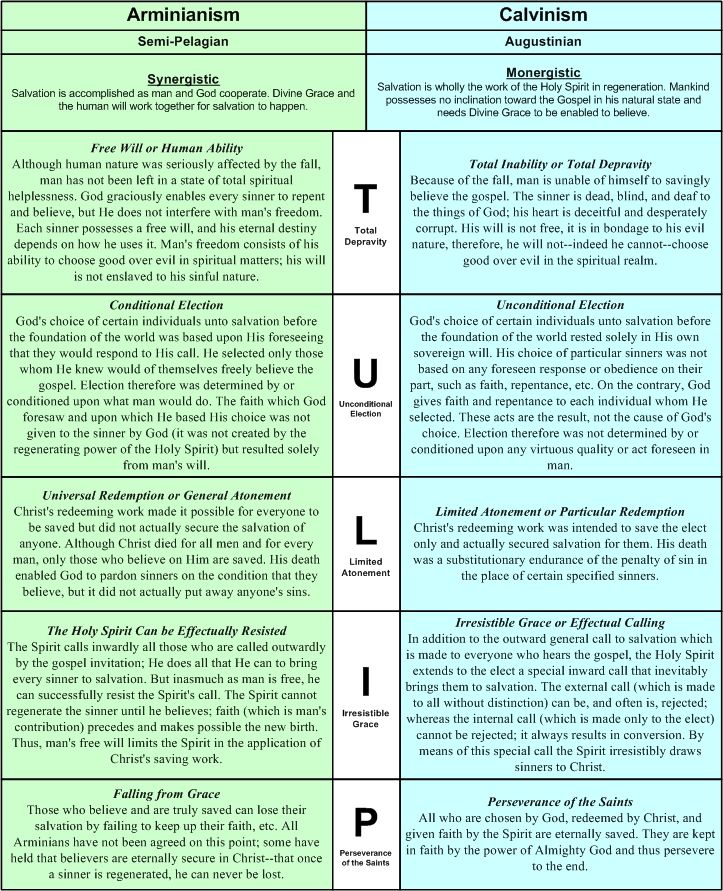 Jacobus Arminius (10 October 1560 – 19 October 1609), the Latinized name of Jakob Hermanszoon,[a] was a Dutch theologian during the Protestant Reformation period whose views became the basis of Arminianism and the Dutch Remonstrant movement. He served from 1603 as professor in theology at the University of Leiden and wrote many books and treatises on theology. (Wikipedia)The term "semi-Pelagianism", a 16th-century coinage, is considered a misnomer[4][5][6][7][8][9][10] by scholars. Proposed alternatives include Massilianism, semi-Augustinianism, anti-Augustinianism, and antipredestinarianism. The historical theological dispute is also known as the Augustinian controversy.[11] "Semi-Pelagianism" has frequently been used in a pejorative sense.[5][12][9]Organization::00–:15 Informal ConversationOpen with a Prayer:15–:55 Questions for Discussion1. What were your general thoughts or reactions tothis chapter? Was anything particularly exciting orchallenging to you? Why?2. Which of these beliefs do you find easiest to affirmor most central to being a Christian?3. What ideas, if any, from this chapter were the mostdifficult for you to follow or agree with? Why?4. Do you agree with Wesley’s understanding ofChristian perfection? Are there legitimate reasonsthat holiness, or deep obedience to Christ, isimpossible? If so, why?:55-1:15 Transformation QuestionCan you tell a story of when you (or someone you haveobserved) stepped onto the porch of God’s house,crossed the threshold into God’s house, or movedyour life more completely into God’s house?Close with a Prayer